附件3	                                           编号：       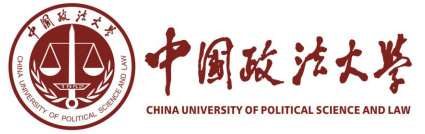 硕士学位论文题    目：                                      姓    名：                          专    业：                          研究方向：                          指导教师：                          完成日期：                                                                     编号：       博士学位论文题    目：                                      姓    名：                          专    业：                          研究方向：                          指导教师：                          完成日期：                          